Poštovane, poštovani,pozivam Vas na 12. sjednicu Školskog odbora koja će se održati u četvrtak, 14.09.2017. godine s početkom u 14 sati u u plavoj dvorani OŠ.Za sjednicu predlažem:Dnevni red:Usvajanje zapisnika s prethodne sjednice Verifikacija mandata novih članova Školskog odbora.Izbor i imenovanje zamjenika predsjednika Školskog odbora Donošenje Izmjena i dopuna Statuta od 15.03.2017. godine po dobivenoj suglasnosti osnivača.Razmatranje prijedloga i usvajanje Pravilnika o provedbi postupaka jednostavne nabave.Razmatranje i usvajanje 1. Izmjena i dopuna  Plana proračuna za 2017. godinu.Razmatranje i donošenje odluke o cijeni toplog obroka (marende) za učenike.KADROVSKA PITANJA:8.1. Davanje suglasnosti ravnatelju škole za sklapanje ugovora o radu po natječaju od 11. do 21.08.2017. godine za:Učitelj tehničke kulture i informatike, 1 izvršitelj na neodređeno puno radno vrijemeUčitelj engleskog i talijanskog jezika, 2 izvršitelja na neodređeno puno radno vrijemeUčitelj prirode i biologije, 1 izvršitelj na neodređeno, nepuno radno vrijeme (5 sati dnevno)Učitelj edukator rehabilitator u Posebnom odjelu, 1 izvršitelj na neodređeno, puno radno vrijemeUčitelj gitare u GL. odjelu, 1 izvršitelj na neodređeno puno radno vrijemeUčitelj flaute u Gl. odjelu, 1 izvršitelj na neodređeno, nepuno radno vrijeme (3 sata dnevno)Učitelj harmonike u Gl. odjelu, 1 izvršitelj na određeno, nepuno radno vrijeme (4 sata dnevno) do isteka šk. 2017./2018. godineSpremačica u PŠ Babići, 1 izvršitelj na neodređeno, nepuno radno vrijeme (4 sata dnevno)Učitelj razredne nastave u produženom boravku, 2 izvršitelja na određeno puno radno vrijem    8.2. Donošenje odluke o objavi natječaja za radna mjesta:Učitelj TZK, 1 izvršitelj na određeno puno radno vrijeme do povratka zaposlenice s roditeljskog dopustaUčitelj razredne nastave u PŠ Petrovija, 1 izvršitelj na neodređeno, puno radno vrijeme (po dobivanju suglasnosti Ministarstva)Učitelj flaute u Glazbenom odjelu, 1 izvršitelj na neodređeno, nepuno radno vrijeme (15 sati tjedno uk. radno vrijeme)Učitelj prirode i biologije, 1 izvršitelj na neodređeno, nepuno radno vrijeme (20 sati tjedno uk. radno vrijeme)Učitelj edukator rehabilitator u Posebnom odjelu, 1 izvršitelj na neodređeno puno radno vrijeme      8. 3. Donošenje odluke o izboru pomoćnika u nastavi nakon provedenog natječaja.Informacija o organizaciji produženog boravka.Različito.Predsjednik ŠO: Dražen Lekšan, prof.PRILOZI:.1. Zapisnik sa 2. sjednice2. Materijali za toč. 4 do toč.8Osnovna škola Marije i Line, UmagČlanovima ŠO,7x                                        Vod.računovodstvaScuola elementare „Marija i Lina“ UmagoPredstavniku osnivača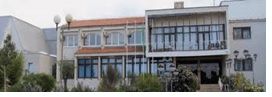 ravnatelj školeKlasa: 003-06/17-01-03Urbroj: 2105-18-10/17-03Umag, 11. rujna  2017.Umag, 11. rujna  2017.PREDMET: Poziv na sjednicu Školskog odboraPREDMET: Poziv na sjednicu Školskog odbora